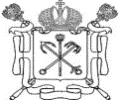 Администрация Красногвардейского района Санкт-ПетербургаСанкт-петербургское государственное бюджетноеУЧРЕЖДЕНИЕ здравоохранениЯ«Городская поликлиника № 107»(СПб ГБУЗ «Городская поликлиника № 107»)ПРОТОКОЛдоведение до сотрудников положений законодательства по противодействию коррупции«07» октября 2022 г.                                                                                                              № 2Разъяснение положений законодательства по противодействию коррупции, в СПб ГБУЗ «Городская поликлиника №107» (далее – Учреждение).Рассылка по почте Учреждения.Уважаемые руководители Учреждения!Вопросы противодействия коррупции являются одним из обязательных направлений деятельности администрации любого государственного (бюджетного) учреждения.Прошу Вас ознакомиться с информацией. Направляемая для ознакомления информация передана из администрации Красногвардейского района Санкт-Петербурга, также она размещена на официальном сайте Администрации, в разделе «Коррупция», подраздел «Информационные материалы». После прочтения документа прошу, ознакомить медицинских работников, подчиненных Вам подразделений, с типовой лекцией антикоррупционного просветительского характера. Ссылка на сайт Администрации Красногвардейского района:https://www.gov.spb.ru/static/writable/documents/2022/06/17/в_ИОГВ_типовая_лекция_по_антикорр.pdfАнтикоррупционное правовое просвещение.Федеральный закон от 25.12.2008 № 273-ФЗ «О противодействии коррупции» относит принятие мер, направленных на формирование в обществе негативного отношения к коррупционному поведению, к основным направлениям деятельности государственных органов по повышению эффективности противодействия коррупции.Борьба с коррупцией заключается не только в применении правовых мер, направленных на преследование за совершение коррупционных правонарушений, но и в превентивной работе по повышению уровня правосознания граждан, популяризацию антикоррупционных стандартов поведения, образования и воспитания, на формирование антикоррупционного поведения гражданина.Практика показывает, что цели предупреждения правонарушений, прежде всего, достигаются обучением граждан самостоятельному применению законов для защиты своих прав и отстаивания своих интересов.Одной из задач Национального плана противодействия коррупции является повышение эффективности просветительских, образовательных и иных мероприятий, направленных на формирование антикоррупционного поведения служащих, популяризацию в обществе антикоррупционных стандартов и развитие общественного правосознания.В соответствии с действующим законодательством, согласно плана антикоррупционных мероприятий в СПб ГБУЗ «Городская поликлиника № 107» (далее – Учреждение), прошу:В соответствии с письмом Администрации Красногвардейского района Санкт-Петербурга от 16.09.2022 г. Б/Н, осуществить ознакомление с материалами типовой лекции антикоррупционного просветительского характера, всех сотрудников Учреждения, включая Администрацию Учреждения. Для работников структурных подразделений Учреждения, ознакомление подтвердить подписями в листах ознакомления, листы направить через канцелярию юрисконсульту Учреждения.Для руководителей Администрации Учреждения и руководителей структурных подразделений, по указанию главного врача Учреждения, в течение ближайших 10 рабочих дней, будет назначено дополнительное время, в период проведения одного из совещаний, в рамках которого будет произведена фотофиксация и проставление подписей руководителей в листах ознакомления с указанной информацией.Доведение информации до работников структурных подразделений прошу организовать по усмотрению руководителей в течение месяца.Приложение:Памятка «Типовая лекция антикоррупционного просветительского характера».Письмо Администрации Красногвардейского района.С уважением, юрисконсульт                                                                                                   А.И. Стальмаков